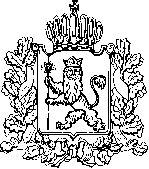 ПОСТАНОВЛЕНИЕО внесении изменений в постановление департамента развития предпринимательства, торговли и сферы услуг администрации Владимирской области от 21.02.2017 № 6В соответствии с частью 2 статьи 16 Федерального закона от 24.07.2007 
№ 209-ФЗ «О развитии малого и среднего предпринимательства в Российской Федерации», постановлением Губернатора области от 16.12.2005 № 725 
«Об утверждении Положения о департаменте развития предпринимательства, торговли и сферы услуг администрации Владимирской области»
п о с т а н о в л я ю:1. Внести в постановление департамента развития предпринимательства, торговли и сферы услуг администрации Владимирской области от 21.02.2017 
№ 6 «Об утверждении условий и порядка оказания поддержки субъектам малого и среднего предпринимательства организациями, образующими инфраструктуру поддержки малого и среднего предпринимательства» следующие изменения:1.1. Пункт 5 постановления изложить в следующей редакции:«5. Утвердить Порядок предоставления Фондом «ВладимирЛизинг» лизинговых услуг согласно приложению № 5 к настоящему постановлению.».1.2. По всему тексту приложения № 5 и в его названии слова «Фонд содействия развитию инвестиций в субъекты малого и среднего предпринимательства Владимирской области» заменить словами «Фонд «ВладимирЛизинг»» в соответствующих падежах. Контроль за исполнением настоящего постановления оставляю за собой.3. Настоящее постановление вступает в силу со дня его официального опубликования.Директор департамента                                                               Н.И. КоронноваАДМИНИСТРАЦИЯ  ВЛАДИМИРСКОЙ  ОБЛАСТИДЕПАРТАМЕНТ РАЗВИТИЯ ПРЕДПРИНИМАТЕЛЬСТВА, ТОРГОВЛИ И СФЕРЫ УСЛУГАДМИНИСТРАЦИЯ  ВЛАДИМИРСКОЙ  ОБЛАСТИДЕПАРТАМЕНТ РАЗВИТИЯ ПРЕДПРИНИМАТЕЛЬСТВА, ТОРГОВЛИ И СФЕРЫ УСЛУГот18  сентября2018 г.№ 18